Lesson 12:  Dividing Segments ProportionatelyClasswork Exercises 1–4 Find the midpoint of  given  and Find the point on the directed segment from  to  that divides it in the ratio of .Given  and point  that lies on  such that point  lies  of the length of  from point  along .Sketch the situation described.Is point  closer to  or closer to  and how do you know?Use the given information to determine the following ratios:  If the coordinates of point  are  and the coordinates of point  are , what are the coordinates of point ?A robot is at position  and is heading toward the point along a straight line at a constant speed.  The robot will reach point  in hours.  What is the location of the robot at the end of the third hour?What is the location of the robot five minutes before it reaches point ?If the robot keeps moving along the straight path at the same constant speed as it passes through point , what will be its location at the twelfth hour?Compare the value of the abscissa (-coordinate) to the ordinate (-coordinate) before, at, and after the robot passes point ?Could you have predicted the relationship that you noticed in part (d) based on the coordinates of points  and ?Problem Set Given  and .  If point  lies  of the way along , closer to  than to , find the coordinates of .  Then verify that this point lies on .Point  lies  of the way along , closer to  than to.  If the coordinates of point  are  and the coordinates of point  are , what are the coordinates of point ?Find the point on the directed segment from  to  that divides it into a ratio of .A robot begins its journey at the origin, point , and travels along a straight line path at a constant rate.  Fifteen minutes into its journey the robot is at .If the robot does not change speed or direction, where will it be  hours into its journey (Call this point )?The robot continues past point  for a certain period of time until it has traveled an additional  the distance it traveled in the first  hours and stops.How long did the robot’s entire journey take?What is the robot’s final location?What was the distance the robot traveled in the last leg of its journey?Given  and point  that lies on , identify the following ratios given that point  lies  of the way along , closer to  than to.Given  with midpoint  as shown, prove that the point on the directed segment from  to  that divides  into a ratio of  is the midpoint of .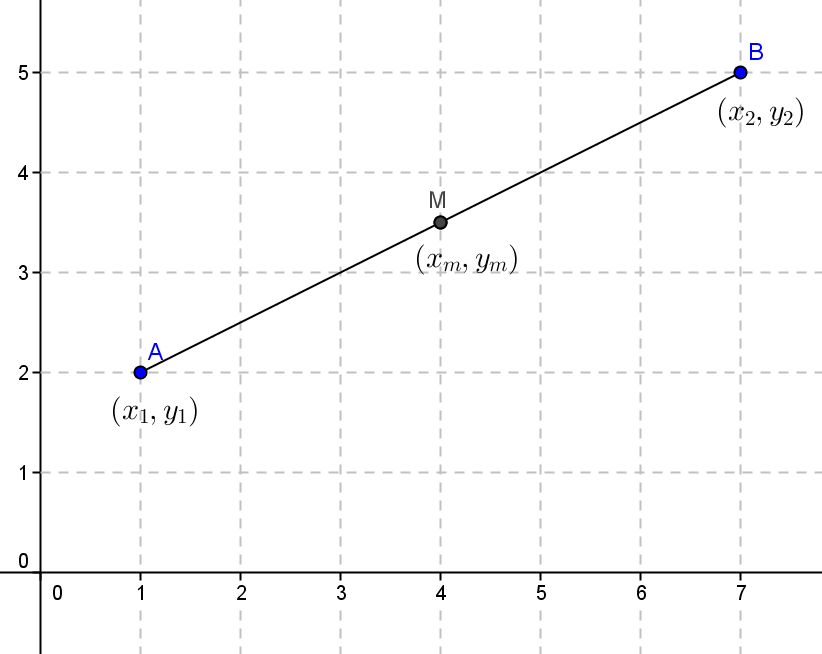 